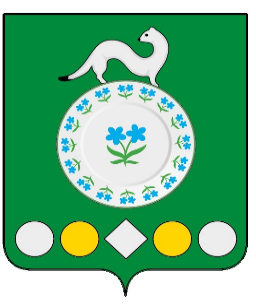 Российская ФедерацияИркутская областьУсольское районное муниципальное образованиеМишелевское муниципальное образованиеА Д М И Н И С Т Р А Ц И ЯП О С Т А Н О В Л Е Н И ЕОт 01.02.2021								№ 21р.п. МишелевкаОб утверждении стоимости услуг по погребению умерших (погибших), не имеющих супруга, близких родственников, иных родственников либо законного представителя умершего 	Руководствуясь ст. ст. 14, 17 Федерального закона от 06 октября 2003 года №131-ФЗ «Об общих принципах организации местного самоуправления в Российской Федерации», статьями 9 и 12 Федерального закона от 12 января 1996 года № 8-ФЗ «О погребении и похоронном деле», статьями 23, 46 Устава Мишелевского муниципального образования, администрация городского поселения Мишелевского муниципального образованияП О С Т А Н О В Л Я Е Т: 1. Установить с 1 февраля 2021 года на территории городского поселения Мишелевского муниципального образования стоимость услуг по погребению умерших (погибших), не имеющих супруга, близких родственников, иных родственников либо законного представителя умершего (приложение).                            2. Считать утратившим силу постановление администрации городского поселения Мишелевского муниципального образования от 28.01.2020 № 18 «Об утверждении стоимости услуг по погребению умерших (погибших), не имеющих супруга, близких родственников, иных родственников либо законного представителя умершего».3. Опубликовать настоящее постановление в газете «Новости» и разместить на официальном сайте администрации Мишелевского муниципального образования (мишелёвка.рф) в информационно – телекоммуникационной сети Интернет.Глава городского поселенияМишелевского муниципального образования             							Н.А.ВалянинПриложение к постановлению администрации городского поселения Мишелевского муниципального образованияот 01.02.2021 № 21Стоимость услуг по погребению умерших (погибших), не имеющих супруга, близких родственников, иных родственников либо законного представителя умершегоГлава  городского поселения Мишелевского муниципальногообразования 										Н.А.ВалянинРоссийская ФедерацияИркутская областьУсольское районное муниципальное образованиеМишелевское муниципальное образованиеА Д М И Н И С Т Р А Ц И ЯП О С Т А Н О В Л Е Н И ЕОт 01.02.2021							              № 20р.п. МишелевкаОб утверждении стоимости услуг по погребению, согласно гарантированному перечню	Руководствуясь ст. ст. 14, 17 Федерального закона от 06 октября 2003 года №131-ФЗ «Об общих принципах организации местного самоуправления в Российской Федерации», статьями 9 и 12 Федерального закона от 12 января 1996 года № 8-ФЗ «О погребении и похоронном деле», статьями 23, 46 Устава Мишелевского муниципального образования, администрация городского поселения Мишелевского муниципального образованияП О С Т А Н О В Л Я Е Т: 1. Установить с 1 февраля 2021 года на территории городского поселения Мишелевского муниципального образования стоимость услуг по погребению согласно гарантированному перечню (приложение).2. Считать утратившим силу постановление администрации городского поселения Мишелевского муниципального образования от 28.01.2020 № 19 «Об утверждении стоимости услуг по погребению, согласно гарантированному перечню».3. Опубликовать настоящее постановление в газете «Новости» и разместить на официальном сайте администрации Мишелевского муниципального образования (мишелёвка.рф) в информационно – телекоммуникационной сети Интернет.Глава городского поселенияМишелевского муниципального образования             							Н.А.ВалянинПриложение к постановлению администрации городского поселения Мишелевского муниципального образованияот 01.02.2021 № 20Стоимость услуг по погребению согласно гарантированному перечнюГлава городского поселения Мишелевского муниципальногообразования 										Н.А.Валянин№ п/пПеречень услугПеречень работ, требование к качествуСтоимость, руб.1Оформление документов, необходимых для  погребенияОформление медицинского заключения о смерти, свидетельства о смерти, справки для получения пособия на погребениебесплатно2Облачение телаТкань хлопчатобумажная, площадью 3,5 м2 для облачения тела218,693Предоставление гробаИзготовление гроба деревянного, доставка гроба в морг1975,764Перевозка умершего на кладбище (в крематорий)Предоставление автокатафалка для перевозки тела умершего на кладбище241,335ПогребениеИзготовление могилы, захоронение5274,20СТОИМОСТЬ УСЛУГ ВСЕГО:СТОИМОСТЬ УСЛУГ ВСЕГО:7709,98№ п/пПеречень услугПеречень работ, требование к качествуСтоимость, руб.1Оформление документов, необходимых для погребенияОформление медицинского заключения о смерти, свидетельства о смерти, справки для получения пособия на погребениебесплатно2Предоставление и доставка гроба и других предметов, необходимых для погребенияИзготовление гроба деревянного строганого, доставка гроба в морг2194,453Перевозка тела (останков) умершего на кладбище (крематорий)Предоставление автокатафалка для перевозки тела умершего на кладбище241,334Погребение в т.ч.5274,204.1.Изготовление могилыРасчистка и разметка места для рытья могилы. Рытье и зачистка могилы вручную4651,324.2.ЗахоронениеЗабивка крышки гроба и опускание в могилу, засыпка могилы и устройство надмогильного холма, установка регистрационной таблички (по необходимости)622,88СТОИМОСТЬ УСЛУГ ВСЕГО:СТОИМОСТЬ УСЛУГ ВСЕГО:7709,98